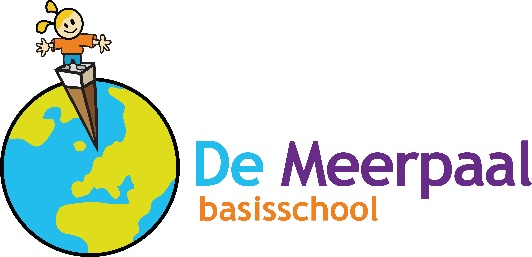 Notulen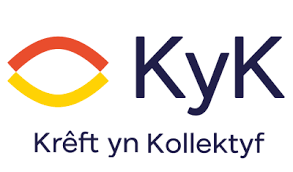 Vergadering medezeggenschapsraad de MeerpaalVergadering medezeggenschapsraad de MeerpaalDatum: Maandag 19 juni 2022Deelnemers: Tijd: 19.00 uur Ria, Kevin, Atte en Karin
BaukjeLocatie: MeerpaalRia, Kevin, Atte en Karin
BaukjeVoorzitter: KevinNotulist: Ria1.	OpeningKevin is deze keer voorzitter. Later deze vergadering wordt de nieuwe voorzitter gekozen.2.Vaststellen agendaIngekomen stukken:Er zijn geen ingekomen stukken.3.Notulen vorige vergadering             dd  20-04-2023De notulen zijn goedgekeurd.
4.Schoolse Zaken:Vakantierooster 2023/2024In schooljaar 2023-2024 is de meivakantie twee weken. Dit is mede mogelijk omdat omdat er studiemiddagen in plaats van studiedagen gepland zijn. Ook valt Hemelvaartweekend in deze weken.Er zijn in schooljaar 2023-2024 2 studiedagen en 1 Kykdag, waarop de leerlingen vrij zijnSchoolgidsKomend schooljaar is de schoolgids gecombineerd met de ouderkalender.SchoolplanBaukje legt het schoolplan uit en vertelt de speerpunten voor schooljaar 2023-2024:Woordenschat.Doorgaande lijnen verder ontwikkelen voor ICT, lezen en rekenen.Nieuwe methode voor sociaal emotionele ontwikkeling en burgerschap invoeren en het team hierin opleiden.Het uitvoeren van de plannen voor een groener schoolplein.WerkverdelingsplanHet werkverdelingplan is ingevuld naar interesse en kunde van het team. Er is gekeken naar een goede verdeling van de taken.JaarverslagHet jaarverslag is besproken.5.MR ZakenMR bezettingBenoemen voorzitterAtte Postma wordt de nieuwe voorzitter.Benoemen secretarisDe notulen zullen per roulatie gedaan worden.Extra lidAtte en Karin zullen nadenken over een nieuw ouderlid en deze benaderen.Vergaderdata 2023/2024Schooljaar 2023-2024 zullen de MR-vergaderingen op donderdag plaatsvinden op de volgende data:1. 28 September 20232. 30 november 20233. 15 Februari 20244. 18 april 20245. 27 juni 20246.OR ZakenGeen punten7.Mededelingen / RondvraagKarin vraagt naar de NPO gelden en waar deze naar toe gaan. En zouden deze ook besteedt kunnen worden aan excursies of vakmensen binnen de school halen voor gastlessen. Dit zou volgens Baukje kunnen. Hier zal naar gekeken worden.Kevin gaat een plek creëren waar de documenten van de MR voor alle leden bereikbaar zijn. 8.SluitingVolgende vergadering:        Donderdag 28 September